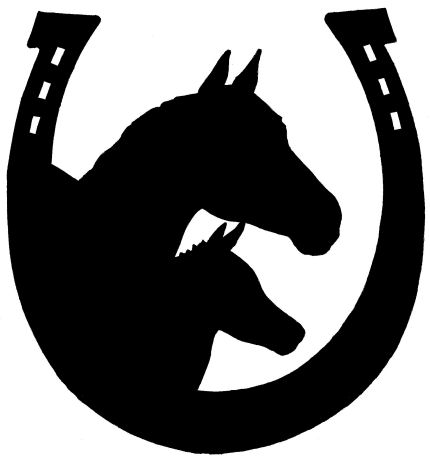 Boarding on the LakeSummer 2022 Horse CampParent Info FlyerThank you for choosing our camp for your child to be a part of! We sincerely appreciate your business, and we are excited to teach your child horse knowledge, skills, and how to be confident in the saddle.General Info and Camp Rules:Children should arrive no later than 8am, so we may start promptly each day. * If they will be late, please contact one of the trainers!All Children will be given a tour of the facility on Monday, and will be shown areas that are “Off Limits.” They are expected to obey all rules and behave respectfully.  Children are expected to take direction from the trainers and the camp counselors. NO RUNNING in horse areas- They will be shown areas where they can let loose and have fun, but around horses they must walk and be calm. Children that do not want to participate in a given activity or task will not be forced; we will find something else for them to do during that time. Children who misbehave will be given a warning (or 2), and then will be asked to sit out from that activity or lesson. Children must be picked up promptly at 12 pm each day, as we do not offer after hour care. For every 5 minutes after 1pm a $10 fee is assessed.  Horse Camp Attire:Kids need to wear long pants (jeans/ breeches preferable but workout/yoga pants are ok)Shoes with closed toes (and a defined “heel” preferable, but not mandatory), boots preferredTank top/ tee-shirt, as it will be hot! Unless you have breathable long-sleeve for sun protection.Helmet (if you have one for them).  We have helmets, but you can bring one from home too.Things to Bring Each Day-Refillable water bottle (we’re trying to reduce plastic at the barn).Change of clothes (shirt/ pants/ underwear/socks/ shoes)Bag lunch Bathing suit and Towel (Water games planned each day).Sunscreen!!